Convocazioni Squadre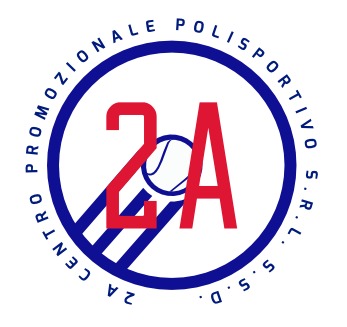 Campionato: Grande Slam Femm u15                 VS: MontesportIncontro: Fuori casaIl giorno Domenica 3 Marzo ritrovo alle ore 13:40 c/o Polisportiva 2A      Giocatori:Baroncelli AlessiaFantozzi MatildeValvo CristalBoldrini Giulia